Тематическое направление: "Я рождён, и это всё, что необходимо, чтобы быть счастливым!" (Альберт Эйнштейн): 2018-2027 годы – Десятилетие детства в России.Жанр: дневник.От рассвета до заката.   2020 год. Май, 25. Понедельник.  06: 42.    Утро, как всегда, прекрасное, потому что я люблю это время суток. И пробуждение для меня, в отличие от многих людей, не является мукой, так как я знаю, что сегодняшний день подарит новые приключения. Мой ежедневный ритуал - открыв глаза, смотреть в окно, на улицу.  Принимать тёплые лучики солнца, играющие на моём лице, так приятно! Видеть облака и наблюдать, как они медленно уплывают вдаль, так увлекательно! А зелёные листья на деревьях кажутся мне такими яркими, что я невольно закрываю глаза, глядя на них. Но рано или поздно приходится прекращать это так полюбившееся мне занятие. Очень жаль, потому что в это время я будто переношусь в другой мир и отрываюсь от реальности. И знаете, иногда мне совсем не хочется возвращаться, а хочется остаться там навсегда.  Исключение составляют книги и фильмы. Там я могу «пропадать» часами и не отзываться. Когда я сижу на своей полянке в лесу и читаю книгу, остальной мир для меня не существует. Эта поляна - моё второе любимое место (после подоконника). Здесь я могу расслабиться, насладиться тишиной и, самое главное, тут меня точно никто не найдёт.   Я набрела на неё, когда гуляла в лесу. В нём не было дорожек, меня привели к поляне деревья. Они будто бы говорили мне, куда идти. Таким образом я очутилась в этом прекрасном месте. Величественные дубы окружали маленькую цветочную полянку. Мягкой травой была покрыта земля, можно было просто лечь и уснуть, как в постели.  Много дней я воплощала в жизнь свою идею – построить домик на дереве. Его я соорудила в кроне самого высокого дуба.   Этот домик не предназначен для того, чтобы прятаться от дождя, мне, наоборот, нравится гулять под его прохладной капелью. Я считаю, что дождь способен смывать с людей всё плохое и отгонять грустные мысли. В домике я могу просто посидеть и посмотреть на деревья.  Я много читаю, это помогает мне забыть о том, что я могла бы сейчас, как все дети, развлекаться с друзьями. Но в этом-то и заключается моя проблема: нет друзей! То есть, они есть, но живут далеко от меня. От этого я грущу временами. Хорошо, что у меня есть книги! Они мои самые лучшие друзья и всегда отвлекают от неприятных мыслей.   2020 год. Май, 25. Понедельник. Полдень.  Наконец–то я сижу на моей поляне. Погода прекрасная!  Компанию мне составляет "Маленький принц" – моя любимая книга. Она так завораживает! В ней много тайн и загадок. Каждый раз, читая её, я открываю что-то новое для себя. Думаю, принцу повезло, что на его пути встретился Лис. Да, им трудно было пережить расставание, но они стали такими замечательными друзьями! Хотелось бы и мне иметь такого друга...  Солнце мягко пригревало, и я уснула. Мне приснился Лис. Он стоял, склонившись надо мной, и что-то бормотал. Сквозь сон я смогла расслышать его слова: - Надо же, в мою страну никто не заглядывал вот уже несколько лет!- Я... Ты - Лис?- Он самый. Кто же ты?- Я Эрика.- Рад знакомству.- Я тоже. Как я здесь оказалась?- Ты уснула и попала в мою страну. У меня давно не было гостей. Пожалуй-ста, не уходи! Раз уж ты тут, позволь мне показать окрестности. Я бы очень хотел с тобой подружиться.- Конечно! Я тоже очень хочу, чтобы мы стали друзьями!- Замечательно, тогда идём! Мы хорошо проводили время вместе. Лис много рассказывал о своей стране, а я делилась с ним историями из моей жизни. Я почувствовала нашу схожесть и поняла, что он самый лучший друг, о котором только можно мечтать! Мы гуляли по просторным равнинам, смотрели на чистое озеро, собирали цветы, плели красивые венки и лежали на траве.- Эрика…- Что?- Этот мир похож на тот, в котором ты живёшь?- Да, очень похож. Только в моём мире время мчится так быстро, что глазом не успеешь моргнуть, как вся твоя жизнь останется где-то позади. Это мир, где много препятствий, которые ты должен преодолеть ради победы в конце пути. - Но кому это надо, если можно просто наслаждаться своей жизнью и ни о чём не беспокоиться, а значит, ни о чём не жалеть?- Этого хотят многие люди, чтобы выделиться из серой толпы и показать всему миру, на что они способны. - Доказывать нужно только себе, а не другим людям. Потому что это твоя жизнь, а не их.- Да, ты прав. Но всё-таки хочется показать, что ты можешь, чтобы никто в тебе не сомневался.- Способно ли мнение других сделать людей счастливыми?- Возможно. - А счастлива ли ты?- Я? Да! Я счастлива. Меня переполняет счастье от всего, что только есть на этой планете! Меня восхищает любая зверушка, букашка, потому что она тоже живёт и может сделать кого-то счастливым. Думаю, каждый человек способен прийти к таким умозаключениям, если обратит внимание на окружающий его мир. - И тебя ничто не может огорчить?- Нет. Любая неприятность идёт мне на пользу. Я становлюсь сильнее и от этого ещё счастливее. Я рождена, и это всё необходимое, чтобы быть счастливой!- Ты права, Эрика. Тебе удалось постигнуть великую тайну, несмотря на то что ты ещё ребёнок!  Как только Лис произнёс эти слова, он сам и вся его страна исчезли, превратились в дым. Я проснулась.  Во сне мне казалось, что пролетел целый день, а на самом деле не прошло и двух часов. Оказывается, и в стране моего нового знакомого время мчалось быстро. Ах, как грустно, что это был всего лишь сон и приятель - Лис уже не сможет стать моим другом. Что ж, значит, этого и не должно было случиться. Я не сожалела об утрате: это знакомство привнесло в мою жизнь нечто волшебное. Я мысленно пожелала Лису всего доброго и пошла обратно в дом. Скоро надо было ехать с родителями за покупками. Наверно, они меня уже обыскались.- Где ты была? - поинтересовалась мама.- В моём секретном месте, неправильно было бы его выдавать.- Верно. У меня есть для тебя новость. - Какая?- Мы с отцом решили, что всей семьёй отправимся куда-нибудь на каникулы!- Здорово! А каникулы-то через два дня!- Да, да. Мы решили сделать тебе сюрприз. Ты можешь выбрать город, в какой хочешь поехать.- В Сан-Диего!- Отлично, дочка! Тогда мы сейчас же заказываем билеты и едем за всем необходимым для нашего путешествия!2020 год. Июнь, 4. Четверг. На часах 17. 15.   Не буду описывать, как мы добирались до Сан-Диего. Все прелести пути компенсировались видом города. Он оказался потрясающе красивым! Небоскрёбы приковывали к себе наши взгляды. Лавки с мороженым и сувенирами притягивали, как магнит! Так много мест, которые можно посетить! Теперь мы каждый вечер ходим в парки, гуляем по красивым улицам, освещённым тысячами огней. Здесь потрясающая атмосфера нескончаемого праздника!     Мне очень нравится этот город! И родителям тоже! Мы подружились с соседями. И теперь у меня есть подруга! Её зовут Эммелина. Ей столько же лет, сколько и мне. У нас много общего. Мы замечательно проводим время вдвоём. Мама с папой думают, что нам стоит остаться здесь жить. Здорово! Я уже представляю себе, как буду учиться в одной из школ Сан-Диего, найду ещё много друзей, как вырасту и, наконец, устрою свою жизнь, сделаю карьеру и буду наслаждаться жизнью во всей её полноте!   И я буду стремиться к своей цели - сделать жизнь людей счастливой, чтобы они поняли, что это такое... счастье!  2069 год. Июнь, 2. Воскресенье. Часы показывают 20. 30.  …Как много лет прошло с тех пор, как я уехала отсюда! Я и забыла, как много это место значило для меня. Я будто вернулась в своё безмятежное детство. Сейчас мне уже за шестьдесят, жизнь бежит ручейком. Я сижу на поляне со своими родными, у нас пикник. Да, я рассказала им про своё тайное убежище впервые в жизни. Все были немного удивлены и назвали эту поляну «бабушкиной».   Мы ели барбекю, рассказывали забавные истории.  Потом я читала внукам мою любимую книгу о Маленьком принце и невольно вспомнила друга из моего сна. Возможно, вам это покажется странным, но я о нём никогда не забывала. Задавала себе вопросы: что же с Лисом сейчас, как он поживает, встретил ли он друга, который будет с ним до конца жизни? Думаю, у него есть друг. Он этого заслуживает.  Что с моей целью? У меня собственная булочная, я выпекаю вкуснейшие булочки и продаю. Люди от них в восторге! Покупатели становятся веселее, когда подходит их очередь. Это делает их чуть счастливее, а огромное счастье они уже сами для себя создают, достигая поставленных целей.  Я же достигла своей: любимое дело, прекрасная семья, внуки, ставшие продолжением моей жизни…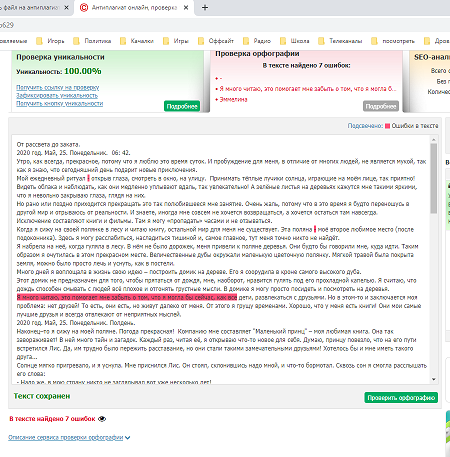 